                                                      УКРАЇНА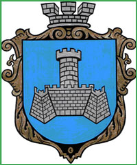 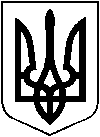 ХМІЛЬНИЦЬКА МІСЬКА РАДАВінницької областіВИКОНАВЧИЙ КОМІТЕТ РІШЕННЯвід “ вересня  2017р.                                                                     № 332      м. ХмільникРозглянувши заяву гр. Боровської В.П. щодо присвоєння поштової адреси об’єктам нерухомого майна, відповідно до Порядку присвоєння та зміни поштових адрес об’єктам нерухомого майна, встановлення та утримання будинкових знаків в м. Хмільнику, затвердженого рішенням виконавчого комітету міської ради від р. № 139, та Інструкції про порядок проведення технічної інвентаризації об’єктів нерухомого майна, затвердженої наказом Держбуду України від 24.05.2001 № 127 (із змінами та доповненнями),  керуючись підпунктом 10 пункту «б» статті 30 Закону України «Про місцеве самоврядування в Україні», виконавчий комітет міської радиВ И Р І Ш И В :1. Присвоїти адресу будівлі гаражу літ "К", майстерні літ "Л", який належить гр. Боровській Вірі Петрівні на підставі договору  дарування від 01.09.1995 року р/№1/1899 та договору про порядок володіння та користуванням житловим будинком від 12.06.2017 року– м. Хмільник, вул. Котляревського, 28.Підстава: висновок щодо технічної можливості поділу об’єкта нерухомого майна від 15.06.2017 року №39, надаий АПНВП Візит", заява гр. Боровської В.П.2. Рекомендувати заявнику:- звернутися до суб’єкта господарювання, у складі якого працюють відповідальні виконавці окремих видів робіт ( послуг), пов’язаних зі створенням об’єктів архітектури, які мають відповідний кваліфікаційний сертифікат, для внесення змін до технічної документації зазначеного вище об'єкту нерухомого майна; - власнику об’єктів нерухомого майна  встановити  відповідні аншлаги на фасадах будівель із назвою вулиці та номером; 3. Контроль за виконанням цього рішення покласти на заступника міського голови з питань діяльності виконавчих органів ради згідно з розподілом обов’язків. Міський голова                                                         С.Б. РедчикПро присвоєння поштової адреси об’єктам нерухомого майна в м.Хмільнику  